Plan studiów dla cyklu kształcenia 2017-2019Studia drugiego stopnia stacjonarneROK II   rok akademicki 2018-2019*      Seminarium mieszane dostępne zarówno dla językoznawców, jak i literaturoznawców.**   Należy wybrać dwa kursy w pierwszym semestrze i jeden kurs w drugim semestrze.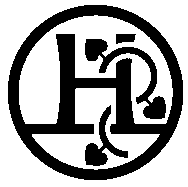 Katolicki Uniwersytet Lubelski Jana Pawła IIWydział Nauk Humanistycznych Instytut Filologii AngielskiejAl. Racławickie 14, 20-950 Lublintel.: +48 81 4453942, fax: +48 81 4453943email: ifa@kul.plFilologia AngielskaFilologia AngielskaFilologia AngielskaLp.Nazwa przedmiotuSemestrSemestrSemestrSemestrProwadzącyLp.Nazwa przedmiotuIIIIIIProwadzącyLp.Nazwa przedmiotuLiczba godz. w sem.Forma zal./ Punkty ECTSLiczba godz. w sem.Forma zal./ Punkty ECTSProwadzący		Moduł 1 	– 	[przedmioty ogólnouniwersyteckie i misyjne]		Moduł 1 	– 	[przedmioty ogólnouniwersyteckie i misyjne]		Moduł 1 	– 	[przedmioty ogólnouniwersyteckie i misyjne]		Moduł 1 	– 	[przedmioty ogólnouniwersyteckie i misyjne]		Moduł 1 	– 	[przedmioty ogólnouniwersyteckie i misyjne]		Moduł 1 	– 	[przedmioty ogólnouniwersyteckie i misyjne]		Moduł 1 	– 	[przedmioty ogólnouniwersyteckie i misyjne]1Katolicka nauka społeczna i myśl Jana Pawła II (wykład)30E/2--WNS		Moduł 2 	– 	[Praktyczna nauka języka angielskiego]		Moduł 2 	– 	[Praktyczna nauka języka angielskiego]		Moduł 2 	– 	[Praktyczna nauka języka angielskiego]		Moduł 2 	– 	[Praktyczna nauka języka angielskiego]		Moduł 2 	– 	[Praktyczna nauka języka angielskiego]		Moduł 2 	– 	[Praktyczna nauka języka angielskiego]		Moduł 2 	– 	[Praktyczna nauka języka angielskiego]1Praktyczna nauka języka angielskiego (ćwiczenia)30Z/3--R.LoobyR.LoobyR.LoobyM.FionnainM.FionnainM.Fionnain		Moduł 4 	– 	[Seminarium magisterskie] – 1 do wyboru		Moduł 4 	– 	[Seminarium magisterskie] – 1 do wyboru		Moduł 4 	– 	[Seminarium magisterskie] – 1 do wyboru		Moduł 4 	– 	[Seminarium magisterskie] – 1 do wyboru		Moduł 4 	– 	[Seminarium magisterskie] – 1 do wyboru		Moduł 4 	– 	[Seminarium magisterskie] – 1 do wyboru		Moduł 4 	– 	[Seminarium magisterskie] – 1 do wyboru1Językoznawstwo (seminarium)30Zbo/1430Zbo/4E.Cyran2Językoznawstwo teoretyczne (seminarium)30Zbo/1430Zbo/4A.Bondaruk3Językoznawstwo stosowane (seminarium)30Zbo/1430Zbo/4W.Malec4Językoznawstwo ogólne (seminarium)30Zbo/1430Zbo/4K.Jaskuła5Literatura amerykańska (seminarium)30Zbo/1430Zbo/4P. Antoszek6Literaturoznawstwo (seminarium)30Zbo/1430Zbo/4S.Wącior 7Literatura anglojęzyczna (seminarium)30Zbo/1430Zbo/4A.Bednarski8Literatura i nowe media (seminarium)30Zbo/1430Zbo/4G.Maziarczyk9Kulturoznawstwo angielskiego i celtyckiego obszaru językowego (seminarium)30Zbo/1430Zbo/4T.Niedokos10Komparatystyka językowa w tłumaczeniach (seminarium)*30Zbo/1430Zbo/4A.Malicka-Kleparska11Metodyka (seminarium)*30Zbo/1430Zbo/4E. Guz		Moduł 5 	– 	[Językoznawstwo] – do wyboru 		Moduł 5 	– 	[Językoznawstwo] – do wyboru 		Moduł 5 	– 	[Językoznawstwo] – do wyboru 		Moduł 5 	– 	[Językoznawstwo] – do wyboru 		Moduł 5 	– 	[Językoznawstwo] – do wyboru 		Moduł 5 	– 	[Językoznawstwo] – do wyboru 		Moduł 5 	– 	[Językoznawstwo] – do wyboru 	Przedmioty do wyboru – 3 przedmioty z oferowanej listy**	Przedmioty do wyboru – 3 przedmioty z oferowanej listy**	Przedmioty do wyboru – 3 przedmioty z oferowanej listy**	Przedmioty do wyboru – 3 przedmioty z oferowanej listy**	Przedmioty do wyboru – 3 przedmioty z oferowanej listy**	Przedmioty do wyboru – 3 przedmioty z oferowanej listy**	Przedmioty do wyboru – 3 przedmioty z oferowanej listy**Typologia językowa (ćwiczenia)30Z/2--B.SzymanekNarzędzia cyfrowe w językoznawstwie (ćwiczenia)30Z/2--W. Guz Wybrane zagadnienia językoznawstwa angielskiego (ćwiczenia)30Z/2M. Bloch-TrojnarFonetyka akustyczna (ćwiczenia)--30Z/2S.ZdziebkoMultilingwizm i multikulturowość średniowiecznej Anglii (ćwiczenia)--30Z/2M. Charzyńska-Wójcik		Moduł 6 	– 	[Literatura/kultura/media] – do wyboru 		Moduł 6 	– 	[Literatura/kultura/media] – do wyboru 		Moduł 6 	– 	[Literatura/kultura/media] – do wyboru 		Moduł 6 	– 	[Literatura/kultura/media] – do wyboru 		Moduł 6 	– 	[Literatura/kultura/media] – do wyboru 		Moduł 6 	– 	[Literatura/kultura/media] – do wyboru 		Moduł 6 	– 	[Literatura/kultura/media] – do wyboru Przedmioty do wyboru – 3 przedmioty z oferowanej listy**Przedmioty do wyboru – 3 przedmioty z oferowanej listy**Przedmioty do wyboru – 3 przedmioty z oferowanej listy**Przedmioty do wyboru – 3 przedmioty z oferowanej listy**Przedmioty do wyboru – 3 przedmioty z oferowanej listy**Przedmioty do wyboru – 3 przedmioty z oferowanej listy**Przedmioty do wyboru – 3 przedmioty z oferowanej listy**Literatura anglo-irlandzka/walijska (ćwiczenia)30Z/2--A. BednarskiWspółczesne trendy w lit. anglojęzycznej (ćwiczenia)30Z/2--Ł. BorowiecLiteratura a film 30Z/2--B. KlonowskaLiteratura i kultura pogranicza 
amerykańsko-meksykańskiego (ćwiczenia)--30Z/2E. BańkaMedialne poszukiwania literatury (ćwiczenia)--30Z/2G.Maziarczyk Moduł 7 – specjalizacja	- Przygotowanie do wykonywania zawodu nauczyciela – do wyboru (moduł 7 lub 8)Moduł 7 – specjalizacja	- Przygotowanie do wykonywania zawodu nauczyciela – do wyboru (moduł 7 lub 8)Moduł 7 – specjalizacja	- Przygotowanie do wykonywania zawodu nauczyciela – do wyboru (moduł 7 lub 8)Moduł 7 – specjalizacja	- Przygotowanie do wykonywania zawodu nauczyciela – do wyboru (moduł 7 lub 8)Moduł 7 – specjalizacja	- Przygotowanie do wykonywania zawodu nauczyciela – do wyboru (moduł 7 lub 8)Moduł 7 – specjalizacja	- Przygotowanie do wykonywania zawodu nauczyciela – do wyboru (moduł 7 lub 8)Moduł 7 – specjalizacja	- Przygotowanie do wykonywania zawodu nauczyciela – do wyboru (moduł 7 lub 8)1Dydaktyka języka angielskiego (ćwiczenia)30Z/2--1. E. Guz2. E. Guz2Warsztat pracy nauczyciela w warunkach edukacji włączającej (ćwiczenia)--30Z/41. WNS2. WNS3Praktyki ciągłe120Z/5--E. GuzModuł 8 – specjalizacja -	Przygotowanie do wykonywania zawodu tłumacza – do wyboru (moduł 7 lub 8)Moduł 8 – specjalizacja -	Przygotowanie do wykonywania zawodu tłumacza – do wyboru (moduł 7 lub 8)Moduł 8 – specjalizacja -	Przygotowanie do wykonywania zawodu tłumacza – do wyboru (moduł 7 lub 8)Moduł 8 – specjalizacja -	Przygotowanie do wykonywania zawodu tłumacza – do wyboru (moduł 7 lub 8)Moduł 8 – specjalizacja -	Przygotowanie do wykonywania zawodu tłumacza – do wyboru (moduł 7 lub 8)Moduł 8 – specjalizacja -	Przygotowanie do wykonywania zawodu tłumacza – do wyboru (moduł 7 lub 8)Moduł 8 – specjalizacja -	Przygotowanie do wykonywania zawodu tłumacza – do wyboru (moduł 7 lub 8)2Tłumaczenie specjalistyczne: technika i technologie, medycyna, humanistyka (ćwiczenia)30Z/4--Ł. BorowiecŁ. Borowiec3Tłumaczenie ustne w zakresie wybranych dziedzin komunikacji specjalistycznej (warsztaty)--30Z/4K. KlimkowskiK. Klimkowski4Praktyki30Zbo/3K. KlimkowskiEgzaminyEgzaminyEgzaminyEgzaminyEgzaminyEgzaminyEgzaminy1Przygotowanie pracy dyplomowej i egzamin magisterski ---Zbo/20Razem godzin: 27018090Razem ECTS: 603030